衢 州 学 院关于3号实验楼教室木质连窗门采购项目的询价公告根据有关规定，现就3号实验楼教室木质连窗门采购项目进行公开询价，欢迎符合相关资质的单位参加报价。具体如下：一、项目名称：3号实验楼教室木质连窗门采购二、项目编号：衢院询2016-12三、项目概况注：询价时需提供样品。四、供应商资格要求1.符合《中华人民共和国政府采购法》第二十二条规定的各项条件。2.具有独立法人资格，在中国境内经国家工商管理部门批准注册的、主营此类项目的生产或销售企业（公司）。五、获取询价文件方式询价文件见附件，请各有意参与询价的供应商自行下载。六、递交报价文件截止时间和地点截止时间：2016年 4月12日14:00时（北京时间）。报价文件必须包装密封（在密封处盖上单位公章）完整，并在包装袋封面分别注明项目名称、编号、供应商名称（加盖公章）、联系人及电话。报价文件必须在报价截止时间前送达衢州学院（行政楼219室），逾期作废。七、发布公告的媒体衢州学院招标采购网（http://www.qzu.zj.cn/sbc/zbcg/）。八、本询价文件由衢州学院招投标工作办公室、建工学院负责解释。联系地址：浙江省衢州市九华北大道78号。联系人：曹老师，电话（传真）：0570-8015042，邮政编码：324000。附件：衢州学院关于3号实验楼教室木质连窗采购项目的询价文件衢州学院招投标工作办公室                                                2016年4月6 日附件：	衢 州 学 院关于3号实验楼教室木质连窗门采购项目的询价文件第一章 询价公告根据有关规定，现就3号实验楼教室木质连窗门采购项目进行公开询价，欢迎符合相关资质的单位参加报价。具体如下：一、项目名称：3号实验楼教室木质连窗门采购二、项目编号：衢院询2016-12三、项目概况注：询价时需提供样品。四、供应商资格要求1.符合《中华人民共和国政府采购法》第二十二条规定的各项条件。2.具有独立法人资格，在中国境内经国家工商管理部门批准注册的、主营此类项目的生产或销售企业（公司）。五、获取询价文件方式由各有意参与询价的供应商自行下载。六、递交报价文件截止时间和地点截止时间：2016年 4 月 12日14:00时（北京时间）。报价文件必须包装密封（在密封处盖上单位公章）完整，并在包装袋封面分别注明项目名称、编号、供应商名称（加盖公章）、联系人及电话。报价文件必须在报价截止时间前送达衢州学院（行政楼219室），逾期作废。七、发布公告的媒体衢州学院招标采购网（http://www.qzu.zj.cn/sbc/zbcg/）。八、本询价文件由衢州学院招投标工作办公室、建工学院负责解释。联系地址：浙江省衢州市九华北大道78号。联系人：曹老师，电话（传真）：0570-8015042，邮政编码：324000。衢州学院招投标工作办公室                                              2016年4月6日第二章 报价须知一、综合说明二、报价文件的组成及封装报价文件分为资格证明文件和商务文件2部分，需包装密封完整，并在包装袋封面分别注明项目名称、编号、供应商名称（加盖公章）、联系人及电话。密封时在封口及相关部位加盖报价人单位公章及委托代理人签名或盖章。1.资格证明文件材料：①企业营业执照副本复印件；②企业税务登记证副本复印件；③法定代表人（或负责人）身份证复印件；④委托代理人身份证复印件；⑤法定代表人（或负责人）授权书原件（格式详见第四章）；⑥质量和服务承诺书（格式详见第四章）；⑦报价人认为需要提供的其他材料。2.商务文件主要包含报价一览表（格式详见第四章)。▲报价人提供的各种复印件需加盖单位公章。报价人必须按上述要求提供报价文件，所提供的资料必须真实、齐全，如未按要求按时提供真实、齐全的有关资料，将导致资格审查不合格。三、报价要求报价为报价人所能承受的一次性最终报价，以人民币为结算币种，包括产品（含配件）购置费、材料费、搬运费、人工费、运输费、安装费、税费、售后及与之相关的所有费用。四、询价程序及成交办法1.询价程序：由纪检人员进行报价文件的拆封，并对报价人资格和资质、委托代理人身份等进行审查，确定合格的供应商名单。2.询价成交原则：根据符合项目要求、质量和服务相等且报价最低的原则确定成交供应商，并将结果通知所有参与询价的未成交的供应商。如果同时出现两个以上相同的最低合格报价，则报价相同的供应商再进行一次报价。3.预中标供应商在衢州学院招标采购网公示三天，如无异议，双方签订合同。第三章  项目内容及要求一、采购内容及技术要求？细些需要.价截止之日算起）。251注：联系人：邱老师，电话：13587004263二、商务要求1.工期要求项目必须在2016年6月15日前完成供货并安装，否则以违约处理。2.质量要求供应商须严格按照询价文件规定的要求供货并安装，确保质量。3.付款方式项目完成并经采购方验收合格后支付合同总价的90﹪，剩余10﹪的合同款在质保期（半年）满且无质量和服务等问题后一个月内结清。第四章 报价文件格式一、报价一览表格式报 价 一 览 表   项目名称：3号实验楼教室木质连窗门采购  项目编号 ：衢院询2016-12 报价人名称（盖章）：                         日  期:                     报价人代表签名：                            职  务:                     电  话：                 传  真：           手  机：                    备注：1.报价为报价人所能承受的一次性最低、最终报价，以人民币为结算币种，包括产品（含配件）购置费、材料费、搬运费、人工费、运输费、安装费、税费、售后及与之相关的所有费用，即按采购方要求完成项目的完工价格，并由中标单位开具正式发票。2.此表可在不改变格式的情况下自行添加行数，所填内容除签字部分必须打印。二、授权委托书格式法定代表人（或负责人）授权书致：衢州学院（投标单位全称）                                 法定代表人(姓名、职务)                 授权               （全权代表姓名职务）为全权代表，参加3号实验楼教室木质连窗门采购项目（项目编号：衢院询2016-12）的招标，其在招标中的一切活动本公司均予承认。     法定代表人（或负责人）签字： 单位公章：                        二○一五年    月    日全权代表姓名：                职        务：                详细通讯地址：                                   传真：           电话：            邮编：         三、质量保证和服务承诺书格式质量保证和服务承诺书致：衢州学院对于贵方的3号实验楼教室木质连窗门采购项目（项目编号：衢院询2016-12）询价采购项目，我方已认真阅读询价文件的全部内容，并对本次询价项目作出实质性响应，承诺在报价有效期内具有约束力。如有违约行为，将按规定接受处罚，直至追究法律责任。1.质量保证：严格按照项目要求供货并安装，确保质量。2.安全责任承诺：在运输、搬迁、安装等过程中，一切安全责任和费用均由我方负责。3.价格承诺：承诺在报价有效期60天内具有约束力。4.竣工期：保证在2016年6月15日前完工，否则视同违约。5.服务承诺：我方提供壹年的质量保修期（验收合格之日起算）。质量保修期内，与项目有关的所有费用均由我单位自行承担。在质保期内，因我方原因造成的质量问题，确属质保期内符合质保范围的内容，均由我方按国家及有关部委的相关质保办法实施质保。服务联系人：联系电话：报价人名称（盖章）：                               报价代表人（签名）：                               年   月   日序号名  称单位数量备注1木质连窗双开门扇24具体技术要求详见询价文件第三章2木质连窗单开门扇12具体技术要求详见询价文件第三章序号名  称单位数量备注1木质连窗双开门扇24具体技术要求详见询价文件第三章2木质连窗单开门扇12具体技术要求详见询价文件第三章序号内  容要   求1采购人衢州学院2项目名称3号实验楼教室木质连窗门采购3实施地点衢州学院4计划工期要求在2016年6月15日前完成供货并安装5质量要求合格6质保期壹年7供应商资质要求1.符合《中华人民共和国政府采购法》第二十二条规定的各项条件。2.具有独立法人资格，在中国境内经国家工商管理部门批准注册的、主营此类项目的生产或销售企业（公司）。8报价文件递交截止时间2016年4 月12日14:00时（北京时间）9报价有效期为60日历天（从报价截止之日算起）10报价文件份数壹份11询价时间和地点时间：2016年 4月 12日14:00时（北京时间）地点：衢州学院行政楼219室12报价费用供应商自行承担与参加询价有关的所有费用13预算金额肆万壹仟元整序号名称图片图片规格宽*高颜色单位数量材质说明1木质带亮子双开门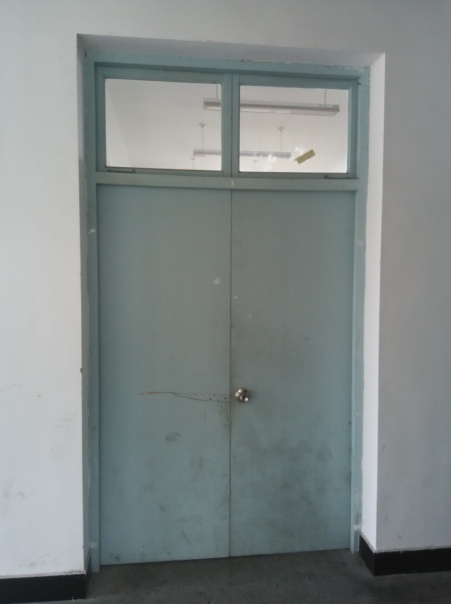 *2.66米如图扇24规格：洞口尺寸：1500mm米*2700mm观察窗尺寸：5mm厚*180mm 高*250mm宽（离地1.5米）要求：成品定做带亮子双扇平开装饰木门（原木、设观察窗），实心9厘板；3*4杉木档；4寸合页；门锁、门碰头等五金配件,一底二度醇酸调和油,铁件须先刷防锈漆二度;木质木板条贴脸及聚脂清漆三遍；观察窗、亮子玻璃：5mm厚白玻璃。（该图仅供参考）2木质连窗单开门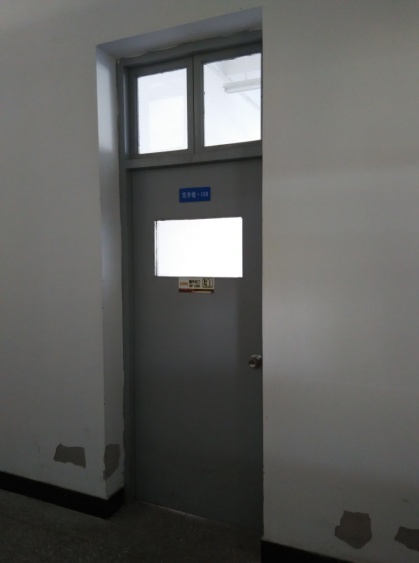 *2.66米*2.66米如图扇12规格：洞口尺寸:1000×2700mm:观察窗尺寸：5mm厚*180mm 高*250mm宽（离地1.5米）；要求：成品定做带亮子单扇平开装饰木门（原木、设观察窗），实心9厘板；3*4杉木档；4寸合页；门锁、门碰头等五金配件,一底二度醇酸调和油,铁件须先刷防锈漆二度;木质木板条贴脸及聚脂清漆三遍；观察窗、亮子玻璃：5mm厚白玻璃。 （该图仅供参考） 序号名  称品牌、型号、详细配置产地数量单价（元）总价（元）质保期合     计合     计大写：                                 （  ￥：           元）大写：                                 （  ￥：           元）大写：                                 （  ￥：           元）大写：                                 （  ￥：           元）大写：                                 （  ￥：           元）大写：                                 （  ￥：           元）